ПОВЫШЕНИЕ  КВАЛИФИКАЦИИ2022 – 2023  учебный год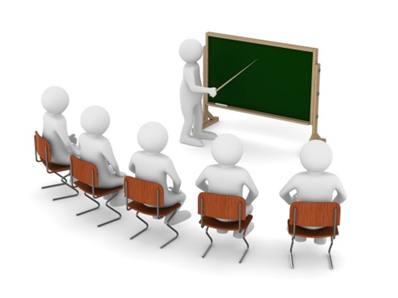 №п/пФ И ОНазвание курсовКо-во часовНа бюджетной основеНа бюджетной основеНа бюджетной основеНа бюджетной основе1.Пираева Л.Б.«Добрый мир. Основы духовно-нравственного воспитания в ДОО в контексте ФГОС ДО»72 часаНа платной основеНа платной основеНа платной основеНа платной основе1.Мухина А.С.«Логопедия : организация обучения, воспитания, коррекция нарушений развития и социальной адаптации обучающихся с тяжелыми нарушениями»»180 часов2.Щеголева Т.Г.«Использование игровых пособий в обучении»72 часа3.« Профкадры. Наставничество – использование практик и  инструментов, как стратегия непрерывного профессионального развития»144 часа4.Киселева Н.А.«ФГОС ДОО .Применение игровых практик для современного развития детей» 108 часов5.Щепанская О.М.« Применение в работе педагога ДОО в контексте ФГОС ДО»72 часа6.« Формирование профессиональной компетенции воспитателя ДОО в условиях ФГОС ДО и профессионального стандарта»108 часов7.« Патриотическое воспитание дошкольников в условиях реализации ФГОС ДОО»72 часа8.Митянина В.В.«Современное дошкольное образование»72 часа9.Степанова Т.И.«Современное дошкольное образование»72 часа10.Рожкова А.А.« Патриотическое воспитание дошкольников в условиях реализации ФГОС ДОО»72 часа